MN GreenSteps High-Impact Ordinances List https://greenstep.pca.state.mn.us/page/ordinances HighImpact Policy Options for Low-Carbon Cities1 Phil Muessig, MN Greensteps 651-757-2594, Philipp.muessig@state.mn.usSummary of High Impact Actions for Low Carbon CitiesHigh impact actions our cities can take together to achieve our city’s energy/climate goalsResilient Cities and Communities Coalition www.afors.org/resilientcities Summary of High Impact Actions for Low Carbon CitiesHigh impact actions our cities can take together to achieve our city’s energy/climate goalsResilient Cities and Communities Coalition www.afors.org/resilientcities Summary of High Impact Actions for Low Carbon CitiesHigh impact actions our cities can take together to achieve our city’s energy/climate goalsResilient Cities and Communities Coalition www.afors.org/resilientcities 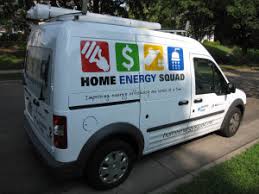 Efficient/ High Performance Buildings Resource Guide LinkAction 1. Adopt an Energy Benchmarking OrdinanceAction 2. Commercial & Multifamily Engagement Partners in Energy, PACEEfficient/ High Performance Buildings Resource Guide LinkAction 1. Adopt an Energy Benchmarking OrdinanceAction 2. Commercial & Multifamily Engagement Partners in Energy, PACEAction 3.  Adopt a Sustainable Building Policy - high performance construction with city investment Action 3. New Buildings - Educating Developers  Xcel design assistance, PACE $ for ConstructionAction 4. Supporting Legislation or Statewide Policy Improvements for better new constructionAction 6.  Truth in Sale of Housing Inspections (adding an energy audit and energy score)Action 7.  Combine multi-family Energy Improvements with 4d Affordable Housing Tax Incentives.Action 3.  Adopt a Sustainable Building Policy - high performance construction with city investment Action 3. New Buildings - Educating Developers  Xcel design assistance, PACE $ for ConstructionAction 4. Supporting Legislation or Statewide Policy Improvements for better new constructionAction 6.  Truth in Sale of Housing Inspections (adding an energy audit and energy score)Action 7.  Combine multi-family Energy Improvements with 4d Affordable Housing Tax Incentives.Action 3.  Adopt a Sustainable Building Policy - high performance construction with city investment Action 3. New Buildings - Educating Developers  Xcel design assistance, PACE $ for ConstructionAction 4. Supporting Legislation or Statewide Policy Improvements for better new constructionAction 6.  Truth in Sale of Housing Inspections (adding an energy audit and energy score)Action 7.  Combine multi-family Energy Improvements with 4d Affordable Housing Tax Incentives.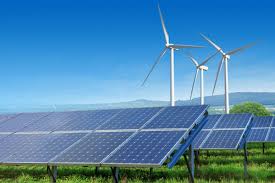 Clean Energy Supply – Resource Guide Link Action 1.  Procuring Renewable Energy for City OperationsAction 2.  Solar Ready Building Construction (City, businesses, multifamily)Clean Energy Supply – Resource Guide Link Action 1.  Procuring Renewable Energy for City OperationsAction 2.  Solar Ready Building Construction (City, businesses, multifamily)Action 3.  Expanding Rooftop Solar within City Businesses, Institutions (schools), ResidentsAction 4.  Support Legislation (2020 Centerpoint Energy) to advance renewable natural gas via PUC Action 5.  Support Legislation (2021) to Continue Xcel Energy’s Solar RewardsAction 6.  Cities commenting on Xcel’s Integrated Resource Plan (IRP) in April, May, JuneAction 7.  Additional Cities Helping with City of Minneapolis 100% Renewable Energy ResolutionAction 3.  Expanding Rooftop Solar within City Businesses, Institutions (schools), ResidentsAction 4.  Support Legislation (2020 Centerpoint Energy) to advance renewable natural gas via PUC Action 5.  Support Legislation (2021) to Continue Xcel Energy’s Solar RewardsAction 6.  Cities commenting on Xcel’s Integrated Resource Plan (IRP) in April, May, JuneAction 7.  Additional Cities Helping with City of Minneapolis 100% Renewable Energy ResolutionAction 3.  Expanding Rooftop Solar within City Businesses, Institutions (schools), ResidentsAction 4.  Support Legislation (2020 Centerpoint Energy) to advance renewable natural gas via PUC Action 5.  Support Legislation (2021) to Continue Xcel Energy’s Solar RewardsAction 6.  Cities commenting on Xcel’s Integrated Resource Plan (IRP) in April, May, JuneAction 7.  Additional Cities Helping with City of Minneapolis 100% Renewable Energy Resolution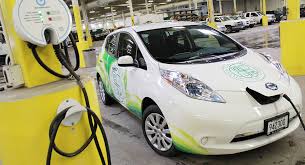 Low Carbon Transportation/Land Use Resource Guide LinkElectric Vehicles, Transit InvestmentPrioritize, bike, peds, transitEquitable, walkable, net zero TOD, in-fill redevelopmentLow Carbon Transportation/Land Use Resource Guide LinkElectric Vehicles, Transit InvestmentPrioritize, bike, peds, transitEquitable, walkable, net zero TOD, in-fill redevelopmentAction 1. Support sustained state, regional & county transit investments. Reprioritize spending.Action 2.  Prioritize pedestrians, bikes, transit in public right of ways complete streets, reconstructionAction 3. Plan for successful & equitable in-fill redevelopment - Net Zero, Equitable, Walkable, TODAction 4. Support increased adoption of Electric Vehicles - City Fleets, E.V. Charging Ordinance  Action 5.  Shared Mobility - joint powers agreement between cities to regulate shared mobility Action 1. Support sustained state, regional & county transit investments. Reprioritize spending.Action 2.  Prioritize pedestrians, bikes, transit in public right of ways complete streets, reconstructionAction 3. Plan for successful & equitable in-fill redevelopment - Net Zero, Equitable, Walkable, TODAction 4. Support increased adoption of Electric Vehicles - City Fleets, E.V. Charging Ordinance  Action 5.  Shared Mobility - joint powers agreement between cities to regulate shared mobility Action 1. Support sustained state, regional & county transit investments. Reprioritize spending.Action 2.  Prioritize pedestrians, bikes, transit in public right of ways complete streets, reconstructionAction 3. Plan for successful & equitable in-fill redevelopment - Net Zero, Equitable, Walkable, TODAction 4. Support increased adoption of Electric Vehicles - City Fleets, E.V. Charging Ordinance  Action 5.  Shared Mobility - joint powers agreement between cities to regulate shared mobility TO ADD – Climate Adaptation/ResilienceGreen Infrastructure – Storm water, Flood Preparedness, Urban heat island, micro-grids/ storageForestry/Tree Policies, Habitat/Open Space, Pollinators, Soil Health, Sequestration, Farmland/Food/Ag TO ADD – Climate Adaptation/ResilienceGreen Infrastructure – Storm water, Flood Preparedness, Urban heat island, micro-grids/ storageForestry/Tree Policies, Habitat/Open Space, Pollinators, Soil Health, Sequestration, Farmland/Food/Ag TO ADD – Climate Adaptation/ResilienceGreen Infrastructure – Storm water, Flood Preparedness, Urban heat island, micro-grids/ storageForestry/Tree Policies, Habitat/Open Space, Pollinators, Soil Health, Sequestration, Farmland/Food/Ag Additional Resources – USDN High Impact Actions   https://www.usdn.org/high-impact-practices.html MN GreenSteps High Impact Policy List  https://greenstep.pca.state.mn.us/page/ordinances Met Council Resources  - soon - GHG annual reports for cities & scenario planning toolsAdditional Resources – USDN High Impact Actions   https://www.usdn.org/high-impact-practices.html MN GreenSteps High Impact Policy List  https://greenstep.pca.state.mn.us/page/ordinances Met Council Resources  - soon - GHG annual reports for cities & scenario planning toolsAdditional Resources – USDN High Impact Actions   https://www.usdn.org/high-impact-practices.html MN GreenSteps High Impact Policy List  https://greenstep.pca.state.mn.us/page/ordinances Met Council Resources  - soon - GHG annual reports for cities & scenario planning tools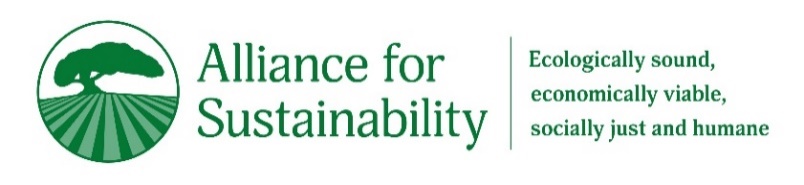 For questions contact:Sean Gosiewski, Executive Director, Alliance for Sustainability 612-250-0389  |  Sean@afors.orgUSDN High Impact Actions List  https://www.usdn.org/high-impact-practices.htmlhttps://www.usdn.org/uploads/cms/documents/usdn_hips_update_-_september_2018_final.pdfPlease contact Garrett Fitzgerald, USDN Strategic Collaboration Director, garrettfitzgerald@usdn.org.USDN will prioritize cultivating support for member action in the following areas:USDN High Impact Actions List  https://www.usdn.org/high-impact-practices.htmlhttps://www.usdn.org/uploads/cms/documents/usdn_hips_update_-_september_2018_final.pdfPlease contact Garrett Fitzgerald, USDN Strategic Collaboration Director, garrettfitzgerald@usdn.org.USDN will prioritize cultivating support for member action in the following areas:Transportation1. Major Public Transit Investments2. Major Bike and Ped Investments3. Community Electric Vehicles Adoption4. Autonomous Vehicles PlanningMissing – reducing VMT through upzoning, net zero, walkable TOD, reducing free parking etc. Building Energy Use9. Electrification of Building Energy Systems10. Energy Benchmarking for Large Buildings11. Energy Upgrades at Trigger Events for Large Buildings12. Zero Net Energy in Private New BuildingsADD MN SpecificSustainable Building PoliciesEducating Developers on Design Assistance, PACEMpls 4D with solar and EE cost share grants Energy Supply5. Renewable Energy Procurement for Government Operations6. Utility-Scale Renewable Energy7. Community Installation of Renewable Electricity8. State/Federal Advocacy on Energy Supply and Efficiency ADD MN SpecificXcel’s IRPMinneapolis 100% Clean Energy ResolutionCenterpoint bill for renewable gas (via IRPs w PUC)Consumption and Waste Reduction13. Organic Waste Management14. Construction Waste Management